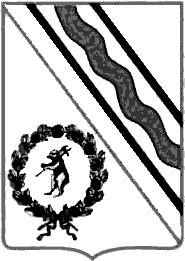 Муниципальный СоветТутаевского муниципального районаРЕШЕНИЕот 30.03.2023 №07 - гг. Тутаевпринято на заседанииМуниципального СоветаТутаевского муниципального районаО внесении  изменений в Правила использования водных  объектов общего пользования  для  личных и  бытовых  нужд  на  территории Тутаевского муниципального  района В соответствии с пунктами 2,4 части 15, пунктом 2 части 17 статьи 65   Водного  кодекса Российской Федерации, Федеральным  законом от 6 октября 2003г. № 131-ФЗ «Об общих принципах организации местного самоуправления в Российской Федерации»,  Уставом Тутаевского  муниципального  района, на  основании  протеста Ярославской  транспортной    прокуратуры  от  28.02.2023  № 23/1-1-2023, Муниципальный  Совет  Тутаевского  муниципального  районаРЕШИЛ:1.Внести в  Правила  использования  водных  объектов общего  пользования  для  личных  и  бытовых  нужд  на  территории  Тутаевского  муниципального  района, утвержденные  решением  Муниципального  Совета Тутаевского  муниципального  района  от 03.08.2009  №  33-г, следующие  изменения:1) подпункт «д» пункта 2.4.   раздела  2  изложить  в  следующей  редакции:«д) размещение  объектов размещения  отходов производства и потребления, химических,  взрывчатых, токсичных, отравляющих  и ядовитых  веществ, в  границах  водоохранных  зон, размещение  отвалов размываемых  грунтов в  границах  прибрежных защитных полос;».2) подпункт «л» пункта   2.4.  раздела  2  изложить  в  следующей  редакции:«л) движение и  стоянка транспортных  средств (кроме  специальных транспортных  средств), за  исключением их  движения  по дорогам и  стоянки  на  дорогах и в специально  оборудованных  местах, имеющих  твердое  покрытие, в границах водоохранных  зон;».	2. Опубликовать  настоящее решение в Тутаевской  массовой  муниципальной  газете «Берега».3. Контроль за исполнением решения возложить на постоянную  комиссию  Муниципального  Совета  Тутаевского  муниципального  района  по  экономической  политике  и  вопросам  местного  самоуправления.4. Настоящее решение вступает в силу после его официального опубликования.Председатель  Муниципального  СоветаТутаевского  муниципального  района                                       М.А. ВанюшкинВременно исполняющий  полномочияГлавы  Тутаевского  муниципального  района                            О.В. Низова